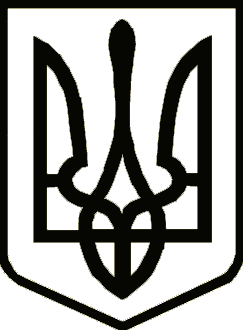 ЧЕРНІГІВСЬКА  ОБЛАСНА  ДЕРЖАВНА  АДМІНІСТРАЦІЯДЕПАРТАМЕНТ КУЛЬТУРИ І ТУРИЗМУ,НАЦІОНАЛЬНОСТЕЙ ТА РЕЛІГІЙН  А  К А  ЗПро розробку та випусксувенірної продукції із серії«Чернігівщина туристична»З метою розробки та випуску сувенірної продукції із серії «Чернігівщина туристична» на виконання п.3.3 обласної цільової Програми розвитку туризму в Чернігівській області на 2021-2027 роки, затвердженої рішенням обласної ради від 28 жовтня 2020 року №46-25/ VII зі змінами, затвердженими рішенням четвертої сесії обласної ради восьмого скликання від 20 квітня 2021 року № 14-4/VIII н а к а з у ю:Директору КЗ «Організаційно-методичний центр контролю і технагляду закладів культури  і туризму»  Стельмаху О. І. ЗАБЕЗПЕЧИТИ випуск:               - портативний зарядний пристрій Power bank 6000мА/ч;               - туристична бейсболка;               - флаєр туристичний;               - макет туристичного флаєра;               - ящик дерев’яний для крафтового  набору;                - еко-пакети;               - карта - схема настінна «Чернігівщина туристична»;              - настільний дерев’яний календар. 2. Контроль за виконанням наказу залишаю за собою.   В.о. директора                               	           	      Павло ВЕСЕЛОВ1.12.2021  м. Чернігів			      №  261